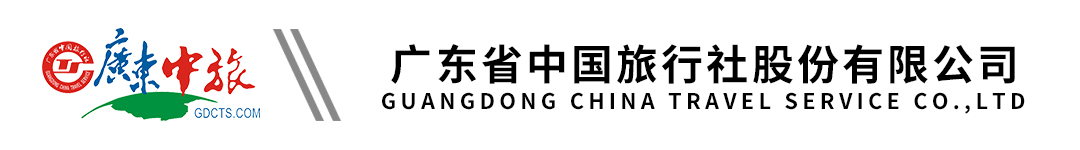 五一【直达双核心】湖南张家界凤凰双高4天 | 张家界森林公园 | 天门山玻璃栈道  | 千古情 | 芙蓉镇 | 凤凰古城行程单行程安排费用说明其他说明产品编号GM-20240501ZDSHX出发地广东省-广州市目的地湖南省-张家界市行程天数4去程交通高铁返程交通高铁参考航班去程广州南/广州白云-张家界西：参考06:00-17:00区间车次（具体以实际出票为准）去程广州南/广州白云-张家界西：参考06:00-17:00区间车次（具体以实际出票为准）去程广州南/广州白云-张家界西：参考06:00-17:00区间车次（具体以实际出票为准）去程广州南/广州白云-张家界西：参考06:00-17:00区间车次（具体以实际出票为准）去程广州南/广州白云-张家界西：参考06:00-17:00区间车次（具体以实际出票为准）产品亮点★尊享一：一次游张家界、湘西2地6大景点，首道门票一价全含★尊享一：一次游张家界、湘西2地6大景点，首道门票一价全含★尊享一：一次游张家界、湘西2地6大景点，首道门票一价全含★尊享一：一次游张家界、湘西2地6大景点，首道门票一价全含★尊享一：一次游张家界、湘西2地6大景点，首道门票一价全含天数行程详情用餐住宿D1广州南/广州白云→张家界西→自由活动早餐：X     午餐：X     晚餐：X   张家界参考酒店：天崇君泰、山水中天、龙翔国际、锦江都城、湘瑞阁、浣纱居、锦天盛世、丽景湖畔或同级D2张家界国家森林公园→下午茶→千古情表演早餐：酒店早餐     午餐：X     晚餐：团队团餐-三下锅   张家界参考酒店：天崇君泰、山水中天、龙翔国际、锦江都城、湘瑞阁、浣纱居、锦天盛世、丽景湖畔或同级D3天门山国家森林公园→芙蓉镇→凤凰古城早餐：酒店早餐     午餐：团队团餐     晚餐：团队团餐   凤凰参考酒店：国宾、凤天国际、凤凰国际、辰龙金展或同级D4凤凰古城→衡阳东→广州南/广州白云早餐：酒店早餐     午餐：团队团餐-血粑鸭宴     晚餐：X   温暖的家费用包含1、往返交通：含广州南/广州白云—张家界西，衡阳东/长沙南—广州南/广州白云，二等座 高铁往返，请所有出游旅客必须携带本人有效身份证，无证者所造成损失由旅客自行承担。铁路票务系统随机出票，所以高铁票有可能不在同一车厢及成人与小童的票有可能出不到一起，可自行与其他乘客进行调座，请您知悉。如需自理往返大交通按张家界西进，怀化南/长沙南出退减。五一期间请最少提前2小时到站候车，自行刷身份证进站上车对号入座。1、往返交通：含广州南/广州白云—张家界西，衡阳东/长沙南—广州南/广州白云，二等座 高铁往返，请所有出游旅客必须携带本人有效身份证，无证者所造成损失由旅客自行承担。铁路票务系统随机出票，所以高铁票有可能不在同一车厢及成人与小童的票有可能出不到一起，可自行与其他乘客进行调座，请您知悉。如需自理往返大交通按张家界西进，怀化南/长沙南出退减。五一期间请最少提前2小时到站候车，自行刷身份证进站上车对号入座。1、往返交通：含广州南/广州白云—张家界西，衡阳东/长沙南—广州南/广州白云，二等座 高铁往返，请所有出游旅客必须携带本人有效身份证，无证者所造成损失由旅客自行承担。铁路票务系统随机出票，所以高铁票有可能不在同一车厢及成人与小童的票有可能出不到一起，可自行与其他乘客进行调座，请您知悉。如需自理往返大交通按张家界西进，怀化南/长沙南出退减。五一期间请最少提前2小时到站候车，自行刷身份证进站上车对号入座。费用不包含1、景点内小门票；景区环保车及缆车费用；行程外的自费节目及私人所产生的个人费用等1、景点内小门票；景区环保车及缆车费用；行程外的自费节目及私人所产生的个人费用等1、景点内小门票；景区环保车及缆车费用；行程外的自费节目及私人所产生的个人费用等预订须知一、报名参团须知，请认真阅读，并无异议后于指定位置签名确认：温馨提示1. 关于高铁票：退改规则本产品一经出团确认，退改将按实际损失扣款，敬请悉知，谢谢！报名材料提供有效证件报名出游，旅行社需提供游客联系电话号码。